PIANO V MODERNOM RYTME 201824.5.2018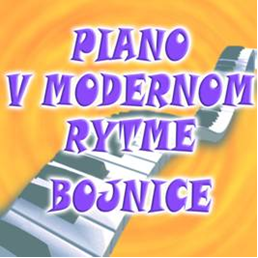 PIANO V MODERNOM RYTME 201824.5.2018PIANO V MODERNOM RYTME 201824.5.2018PIANO V MODERNOM RYTME 201824.5.2018II. kategória sóloII. kategória sóloII. kategória sóloII. kategória sóloZLATÉ PÁSMOZLATÉ PÁSMOZLATÉ PÁSMOZLATÉ PÁSMO1.miestoGabániováMagdaléna ZUŠ Bernolákova Košice2.miestoHamaraAndrej ZUŠ Tlmače3.miestoGyorgyRékaZUŠ Exnárova Bratislava3.miestoMikušováZuzanaZUŠ Bojnice3.miestoKulichKamilZUŠ BojniceFapšováVeronikaSZUŠ Stella Považská BystricaMadziaMartin ZUŠ PartizánskeGubíkováEma ZUŠ F.Schuberta ŽeliezovceNagyováKristínaZUŠ M.Hemerkovej KošicePetríková TatianaZUŠ Exnárova BratislavaŠpačkováMária AnnaZUŠ PúchovTabernausPeterZUŠ ŽarnovicaSTRIEBORNÉ PÁSMOSTRIEBORNÉ PÁSMOSTRIEBORNÉ PÁSMOSTRIEBORNÉ PÁSMOBalážováLuciaZUŠ NovákyFabokováNoemiZUŠ PúchovFilováNatáliaSZUŠ Stella Považská BystricaHorňákováDominikaZUŠ TrstenáIvanSamuelZUŠ HandlováKujanováEma ZUŠ RajecLimSuhaSZUŠ Nová DubnicaMaťašeováPatríciaZUŠ PartizánskeMederováNelaZUŠ BojniceRizmanováSofiaZUŠ M.Hemerkovej KošiceRoháčováMartinaZUŠ HandlováTakácsováLeaZUŠ F.Schuberta ŽeliezovceTurčanMarekZUŠ F.Schuberta ŽeliezovceBRONZOVÉ PÁSMOBRONZOVÉ PÁSMOBRONZOVÉ PÁSMOBRONZOVÉ PÁSMOKruželákováLeaZUŠ GelnicaLimJuhaSZUŠ Nová DubnicaMikováMiriam ZUŠ M.R.Štefánika Čadca